Obecní úřad Kostelec nad Vltavou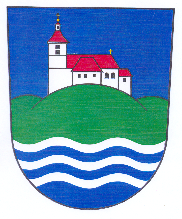 398 58  Kostelec nad Vltavou čp.104tel.,fax: 382593327,www.kostelecnadvltavoukostelecnadvltavou@seznam.czč.j.: 001/2017/Ku	dne: 28. 3. 2018	vyřizuje: Ing. Lenka Šímová	 tel: 607 954 875Oznámení o vydané změně č. 1 územního plánu Kostelec nad Vltavou a úplném znění územního plánu Kostelec nad Vltavou po změně č. 1V souladu s § 165 odst. 3 zákona č. 183/2006 Sb., o územním plánování a stavebním řádu, ve znění pozdějších předpisů, Vám oznamujeme, že dne 27. března 2018 nabyla účinnosti změna č. 1 územního plánu Kostelec nad Vltavou a úplné znění územního plánu Kostelec nad Vltavou po změně č. 1 Změna č. 1 územního plánu Kostelec nad Vltavou a úplné znění územního plánu Kostelec nad Vltavou po změně č. 1 je zveřejněna způsobem umožňujícím dálkový na webových stránkách obce http://www.kostelecnadvltavou.czDo změny č. 1 územního plánu Kostelec nad Vltavou je dále možné nahlížet na:Obecním úřadě Kostelec nad Vltavou, na stavebním úřadě (Městský úřad Milevsko - Odbor regionálního rozvoje (stavební úřad), na úřadě územního plánování (Městský úřad Milevsko – Odbor regionálního rozvoje) na Krajském úřadě Jihočeského kraje (odbor regionálního rozvoje, stavebního řádu, územního plánování a investic).Do dokladové části pořízení změny č. 1 územního plánu Kostelec nad Vltavou je možno nahlížet pouze u obce, pro kterou je pořízena – tj. u Obce Kostelec nad Vltavou.Pavel Kosík		starosta obce